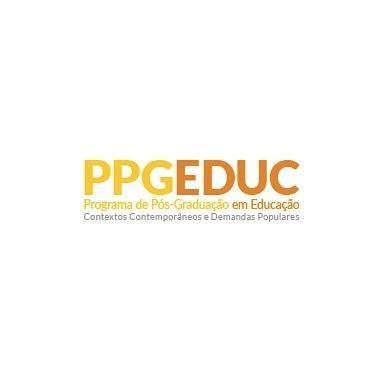 REQUERIMENTOÀ Coordenação do Programa de Pós-Graduação em Educação, Contextos Contemporâneos e Demandas PopularesEu, _______________________________________________________________________________, matrícula nº __________________________________, aluno(a) regularmente matriculado(a) no curso de ( ) Mestrado / ( ) Doutorado do Programa de Pós-Graduação em Educação, Contextos Contemporâneos e Demandas Populares, informo que, mediante autorização do(a) orientador(a), cursei a(s) disciplina(s) ________________________________________________________ em outro(s) Programa(s) de Pós-Graduação Stricto sensu e venho, por meio deste, requerer a integralização de carga horária da(s) disciplina(s) cursada(s) em meu histórico escolar.ANEXO A ESTE PEDIDO OS SEGUINTES DOCUMENTOS COMPROBATÓRIOS:Comprovante de conclusão da(s) disciplina(s).Programa analítico da(s) disciplina(s) cursada(s). NESSES TERMOS,PEÇO DEFERIMENTO.UFRRJ,   __________        de     ____________     de     ______________      .        ___________________________________Assinatura eletrônica do(a) requerente (através do Gov.br).Ciente:_____________________________________________________Assinatura eletrônica do(a) orientador(a)(através do Gov.br).Observação: O requerimento com toda a documentação comprobatória deverá ser encaminhado em um único arquivo em PDF. 